AMBO has three awards presented annually at the AMBO Annual Membership Meeting held during the ICC Upper Great Plains Region III Educational Institute at the Minneapolis Marriott Northwest, 7025 Northland Drive, Minneapolis, Minnesota 55428.You can support this initiative by nominating deserving individuals and municipalities. Complete this form for each nomination. Use additional pages as needed. Submit the completed form along with additional pages and supporting documentation.Send to:	Jerry Backlund, Building OfficialCity of Hastings | City Hall 101 Fourth Street East Hastings, Minnesota 55033Or Email:	jbacklund@hastingsmn.gov Nominations are accepted any time throughout the year. Nominations received by January 20th of each year will be considered for the award to be presented the following February at the Annual Business Meeting.Nomination is for (Select One):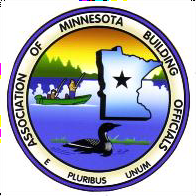 Code Official of the Year, the AMBO Tom Joachim Award. Educator of the Year, the AMBO Roger Axel Award.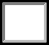 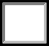 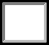 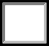 Building Department of the Year, the AMBO Building Department of the Year Award.Name of Nominee: 			Title or Position: 		Jurisdiction/Organization/Company: 		Address: 		Telephone Number: 		Email:  	Provide a brief explanation of why this person or municipality should be considered for this award. Attach additional pages as needed.Provide a brief biography, previous awards, recognitions, etc. Attach additional pages as needed.This nomination is by:Your Name: 		Title or Position:Jurisdiction/Organization/Company:Address: 		Telephone Number: 			Email: 		Thank You for Your Support!